Schweinefleisch vom Ringlschwewin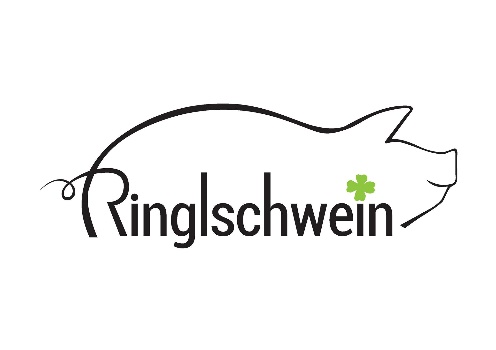 Familie Scheibreithner/St. OswaldBestellerIn: __________________________, Telnr.: ______________Preise liegen im Hofladen auf.ArtikelEinheitBestellungKarreekgSchopfkgSchnitzelkgLungenbratenkgBauchkgFricandeukgStelzekgSchulterkgInnereienkgGulaschfleischkgBurgerpatties tiefgekühltkgBrustspitzkgKotelett mariniertkgNächster Termin bzw. Warteliste:kgRipperlkgSpareribskgSurstelze auf AnfragekgBackerlkg